1. _________ природу чини Сунце, вода, ваздух и земљиште.А. ЖивуБ. Неживу2. Обавезу да штити природу од загађења има ________.3. На фотографији испод приказана је:А. Загађена животна срединаБ. Незагађена животна средина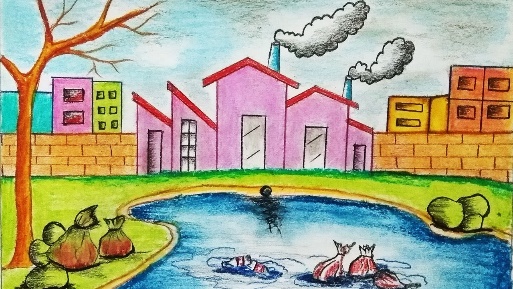 4. Свако од нас има право да живи у чистој животној средини.А. ТачноБ. Нетачно5. Свако од нас има _________ да чува животну средину.А. Право                      Б. Обавезу6. Како можемо да сачувамо природу?А. Бацањем смећа на одговарајуће, предодређено место за тоБ. Сађењем дрветаВ. Бацањем смећа било где, ван контејнераГ. Сечом шума7. На којој фотографији је приказана загађена вода?А.                                          Б. 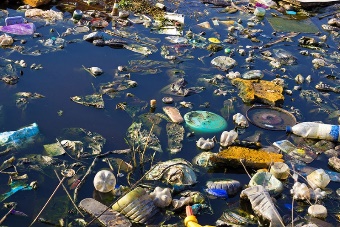 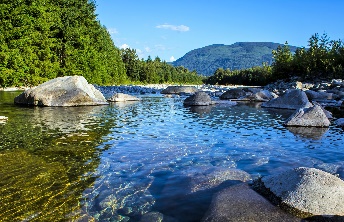 8. Сваки наш боравак поред воде треба да завршимо тако што:А. Ћемо покупити сав отпад за собомБ. Ћемо бацити сав отпад поред или у воду9. Воду треба да штедимо.А. Тачно            Б. Нетачно10. У плави контејнер одложићемо:А. Пластику      Б. Стакло    В. Папир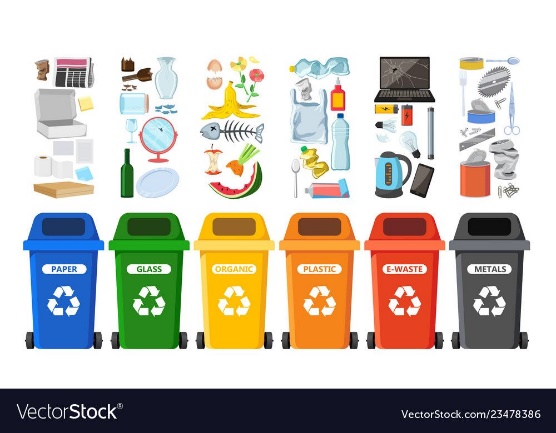 11. ____________ је прерада и поновна употреба отпада.12. У који контејнер ћемо бацити пластичне флаше?А. У зелениБ. У наранџастиВ. У плави13. Када перемо зубе, затварамо чесму.А. Тачно             Б. Нетачно14. Која фотографија показује одговоран однос човека према природи?А.                                      Б.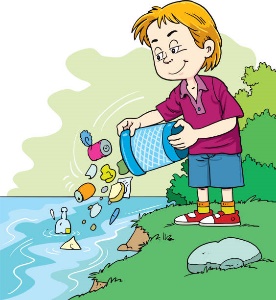 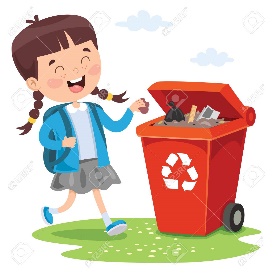 15. Сеча шума представља вид одговорног понашања човека према природи.А. Тачно             Б. Нетачно